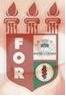 PLANILHA PARA CADASTROS DE LIVROS  BIBLIOTECA MARIA APARECIDA POURCHET CAMPOS        Classificação:       616.314                                  Código:	3866  Cutter:         N744a                                               Data: Turma 2019Autor(s):  Nogueira, Maria Augusta da Penha LustosaTitulo: AVALIAÇÃO DA RELAÇÃO DE FENÓTIPO GENGIVAL, POSIÇÃO DO ZÊNITE GENGIVAL E FORMATO DO DENTE ENTRE HOMENS E MULHERESOrientador(a): prof. Alisson GuedesCoorientador(a): Edição:  1ª        Editora  Ed. Do Autor     Local:  Recife    Ano:  2019  Páginas:  28Notas:  TCC – 1ª Turma graduação - 2019